【加入者期間15年以上の方】脱退一時金 支給繰下げ申出書岡山県病院企業年金基金　御中平成　　年　　月　　日○ 脱退一時金の支給繰下げは、つぎのいずれかに該当したときに終了します。６５歳（誕生日の前日）に到達したとき老齢給付金の受給権者として、年金（一時金）をご請求いただけます。当基金から「老齢給付金のご案内」をお送りしますので、手続きをお願いします。当基金に再加入したとき脱退一時金を全部請求したとき死亡したとき　   【送付先・お問合せ先】　　　　　　　　　　　　　　　〒700-0901　岡山市北区本町6-36第一セントラルビル5階　　岡山県病院企業年金基金 TEL ０８６－２２３－５９４５　　　①(フリガナ)氏　名㊞②性別男・女③生年月日昭和平成　年　  月  　日①(フリガナ)氏　名㊞②性別男・女③生年月日昭和平成　年　  月  　日④加入者番号⑤資格喪失日⑤資格喪失日⑤資格喪失日年　　 月 　　日　年　　 月 　　日　⑥基金加入者として勤務していた事業所名事業所番号〔　　　　　〕事業所番号〔　　　　　〕事業所番号〔　　　　　〕事業所番号〔　　　　　〕事業所番号〔　　　　　〕事業所番号〔　　　　　〕事業所番号〔　　　　　〕⑦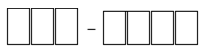 （自宅）　　　　-　　　　-　　　　　（携帯）　　　　-　　　　-　　　　（自宅）　　　　-　　　　-　　　　　（携帯）　　　　-　　　　-　　　　（自宅）　　　　-　　　　-　　　　　（携帯）　　　　-　　　　-　　　　（自宅）　　　　-　　　　-　　　　　（携帯）　　　　-　　　　-　　　　（自宅）　　　　-　　　　-　　　　　（携帯）　　　　-　　　　-　　　　（自宅）　　　　-　　　　-　　　　　（携帯）　　　　-　　　　-　　　　（自宅）　　　　-　　　　-　　　　　（携帯）　　　　-　　　　-　　　　住　　所（自宅）　　　　-　　　　-　　　　　（携帯）　　　　-　　　　-　　　　（自宅）　　　　-　　　　-　　　　　（携帯）　　　　-　　　　-　　　　（自宅）　　　　-　　　　-　　　　　（携帯）　　　　-　　　　-　　　　（自宅）　　　　-　　　　-　　　　　（携帯）　　　　-　　　　-　　　　（自宅）　　　　-　　　　-　　　　　（携帯）　　　　-　　　　-　　　　（自宅）　　　　-　　　　-　　　　　（携帯）　　　　-　　　　-　　　　（自宅）　　　　-　　　　-　　　　　（携帯）　　　　-　　　　-　　　　添付書類基金加入者証基金加入者証基金加入者証基金加入者証基金加入者証基金加入者証基金加入者証基金処理欄処理年月日常務理事事務長係基金処理欄